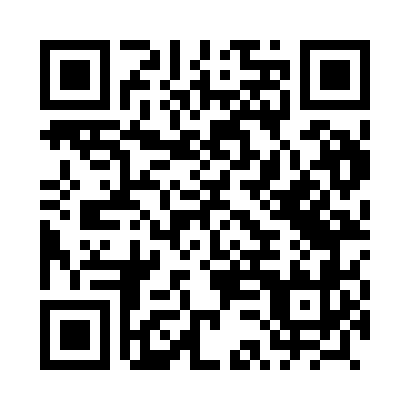 Prayer times for Szczyrk, PolandWed 1 May 2024 - Fri 31 May 2024High Latitude Method: Angle Based RulePrayer Calculation Method: Muslim World LeagueAsar Calculation Method: HanafiPrayer times provided by https://www.salahtimes.comDateDayFajrSunriseDhuhrAsrMaghribIsha1Wed3:025:2012:415:468:0210:112Thu2:595:1912:415:478:0410:143Fri2:565:1712:415:488:0510:164Sat2:535:1512:415:498:0710:195Sun2:505:1412:415:508:0810:226Mon2:475:1212:405:518:1010:247Tue2:445:1012:405:528:1110:278Wed2:415:0912:405:528:1310:309Thu2:375:0712:405:538:1410:3310Fri2:345:0612:405:548:1610:3611Sat2:315:0412:405:558:1710:3812Sun2:285:0312:405:568:1810:4113Mon2:255:0112:405:578:2010:4414Tue2:245:0012:405:588:2110:4715Wed2:244:5812:405:588:2310:4916Thu2:234:5712:405:598:2410:4917Fri2:234:5612:406:008:2510:5018Sat2:224:5512:406:018:2710:5119Sun2:224:5312:406:028:2810:5120Mon2:214:5212:406:028:2910:5221Tue2:214:5112:416:038:3110:5222Wed2:204:5012:416:048:3210:5323Thu2:204:4912:416:058:3310:5424Fri2:204:4812:416:058:3410:5425Sat2:194:4712:416:068:3610:5526Sun2:194:4612:416:078:3710:5527Mon2:194:4512:416:088:3810:5628Tue2:184:4412:416:088:3910:5629Wed2:184:4312:416:098:4010:5730Thu2:184:4212:426:098:4110:5831Fri2:184:4112:426:108:4210:58